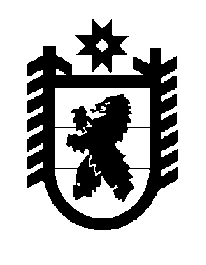 Российская Федерация Республика Карелия    ПРАВИТЕЛЬСТВО РЕСПУБЛИКИ КАРЕЛИЯПОСТАНОВЛЕНИЕот  21 декабря 2017 года № 461-ПО внесении изменений в Положение об Управлении записи актов гражданского состояния Республики КарелияПравительство Республики Карелия п о с т а н о в л я е т:Внести следующие изменения в Положение об Управлении записи актов гражданского состояния Республики Карелия, утвержденное постановлением Правительства Республики Карелия от 16 ноября 2010 года № 251-П 
«Об утверждении Положения об Управлении записи актов гражданского состояния Республики Карелия» (Собрание законодательства Республики Карелия, 2010, 
№ 11, ст. 1454; 2011, № 10, ст. 1637; 2012, № 11, ст. 2027; 2013, № 2, ст. 250; № 12, ст. 2282; 2014, № 7, ст. 1294):1. Пункт 1 дополнить абзацем следующего содержания: «Управление участвует в реализации государственной семейной политики в части популяризации и продвижения традиционных семейных ценностей на территории Республики Карелия.».2. Абзац первый пункта 5 изложить в следующей редакции:«5. Финансовое обеспечение деятельности Управления по осуществлению полномочий Российской Федерации на государственную регистрацию актов гражданского состояния осуществляется за счет средств субвенций из федерального бюджета.».3. Пункт 9 дополнить подпунктами 141 и 142 следующего содержания:«141). участвует в разработке предложений по основным направлениям и приоритетам государственной семейной политики в пределах своей компетенции;142) организует и осуществляет мероприятия по государственной семейной политике, направленные на повышение общественного престижа семейного образа жизни, традиционных семейных ценностей и ответственного родительства;».            Глава Республики Карелия							А.О. Парфенчиков